  Broadlands Swim Team 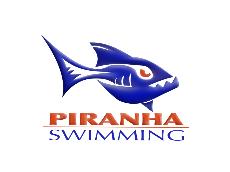 CSL Piranhas Coaches ApplicationThe CSL Piranhas Team will be hiring coaches for the upcoming season. All applicants must be 15 years or older by the start of the upcoming season. Those interested in being considered must complete and submit this application.  The season dates are provided separately or posted on the website.  Please fill in the form below with the most complete and accurate information possible.  Your completed form should be saved and sent electronically to the cslheadcoach@broadlandsswimteam.org   Note, Priority will be given to applicants with current lifeguard certification. General InformationName:	     			Date of Birth:	     			Today’s Date:     Address:	     Your Cell Phone Number:	     		Secondary Telephone Number:	     Your Email Address:	     Piranha Team BackgroundFor how many years have you been on the Broadlands Piranhas swim team?	     Did you compete on the most recent summer team?	yes	noWill you compete on the upcoming summer team?	yes	noFor how many seasons, if any, have you been a summer Piranhas coach?	     Non-Piranhas Coaching ExperienceDo you have any relevant swim coaching experience outside the Piranhas?	yes		noIf yes, please describe:	     Please list any non-swim coaching experience (e.g. soccer):	     Please list any coaching licenses / certificates which you hold:	     Related Certifications and Swim TrainingAre you a (currently) certified lifeguard?	yes	no       Expiration Date:	     If yes, please describe any lifeguard jobs you have held:	     Please list any non-Piranhas swim training you have had (including other teams on which you have participated).  Include the years during which you were involved and the nature of the activities:      Please list any certifications you have (e.g. babysitting, Red Cross certifications, CPR, First Aid and others) that might be pertinent to your role as a coach.  Be sure to include dates on which certifications expire(d):	     Personal StatementIn the space below, please provide a brief (250-character maximum) personal statement about why you want to be a coach and any unique qualities that might differentiate you from other candidates.VerificationI have checked my personal & family calendar and verified my availability.  I am available to work as a coach, without interruption, for the full season.		Agree		Disagree (state reason, and dates you are unavailable)	     I understand that there may be more applicants than available positions.  I understand that selection decisions will be made based on prior history and experience, past season reviews (as appropriate), training and certifications, equal opportunity, and my availability.		Agree		Disagree	